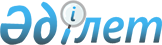 Об установлении ограничительных мероприятий в селе Тарбагатай Тарбагатайского сельского округа Аягозского района
					
			Утративший силу
			
			
		
					Решение акима Тарбагатайского сельского округа Аягозского района Восточно-Казахстанской области от 26 июня 2019 года № 1. Зарегистрировано Департаментом юстиции Восточно-Казахстанской области 1 июля 2019 года № 6044. Утратило силу решением акима Тарбагатайского сельского округа Аягозского района Восточно-Казахстанской области от 28 мая 2020 года № 1
      Сноска. Утратило силу решением акима Тарбагатайского сельского округа Аягозского района Восточно-Казахстанской области от 28.05.2020 № 1 (вводится в действие по истечении десяти календарных дней после дня его первого официального опубликования).

      Примечание ИЗПИ.

      В тексте документа сохранена пунктуация и орфография оригинала.
      В соответствии с подпунктом 7) статьи 10-1 Закона Республики Казахстан от 10 июля 2002 года "О ветеринарии", пунктом 2 статьи 35 Закона Республики Казахстан от 23 января 2001 года "О местном государственном управлении и самоуправлении в Республике Казахстан", и на основании представления главного государственного ветеринарного инспектора Аягозского района от 11 июня 2019 года № 116, аким Тарбагатайского сельского округа РЕШИЛ:
      1. Установить ограничительные мероприятия для ликвидации очага и проведения ветеринарно-санитарных мероприятий против инфекционного заболевания бруцеллез среди крупного рогатого скота в селе Тарбагатай Тарбагатайского сельского округа, Аягозского района.
      2. Государственному учреждению "Аппарат акима Тарбагатайского сельского округа" Аягозского района Восточно – Казахстанской области в установленном законодательством Республики Казахстан порядке обеспечить:
      1) государственную регистрацию настоящего решения в территориальном органе юстиции;
      2) в течение десяти календарных дней со дня государственной регистрации настоящего решения акима направление его копии в бумажном и электронном виде на казахском и русском языках в Республиканское государственное предприятие на праве хозяйственного ведения "Республиканский центр правовой информации" для официального опубликования и включения в Эталонный контрольный банк нормативных правовых актов Республики Казахстан;
      3) в течение десяти календарных дней после государственной регистрации настоящего решения направление его копии на официальное опубликование в периодические печатные издания, распространяемых на территории Аягозского района;
      4) размещение настоящего решения на интернет–ресурсе акимата Аягозского района после его официального опубликования.
      3. Контроль за исполнением настоящего решения оставляю за собой.
      4. Настоящее решение вводится в действие по истечении десяти календарных дней после дня его первого официального опубликования.
					© 2012. РГП на ПХВ «Институт законодательства и правовой информации Республики Казахстан» Министерства юстиции Республики Казахстан
				
      Аким Тарбагатайского сельского округа 

Ережепов Е.
